طرح الأعداد المكونة من رقمينمراجعة:                65 – 10 = 55		55 – 40 = 1574 – 8 = 66	 	            75 – 6 = 6968 – 40 = 28		61 – 3 = 58 المثال1:                                 
 7d 4u – 1d 8u = (7d 4u – 1d) + 8u = 6d 4u – 8u = 5d 6u74 – 18 = (74 – 10) – 8 = 64 – 4 - 4 = 60 – 4 =56المثال  2:  64 – 29 = (64 – 20) – 9 = 44 – 9 = 3545 – 28 = 82 – 57 = 41 – 26 = 46 – 29 =63 – 18 = 55 – 17 = 42 – 24 = 31 – 27 = 54 – 36 = 56 – 19 = 64 – 29 = 45 – 37 = 92 – 25 = 82 – 16 =73 – 45 = 54 – 28 = 1احسب. ابحث عن النتائج في الدوائر ورسمها باللون الأحمر .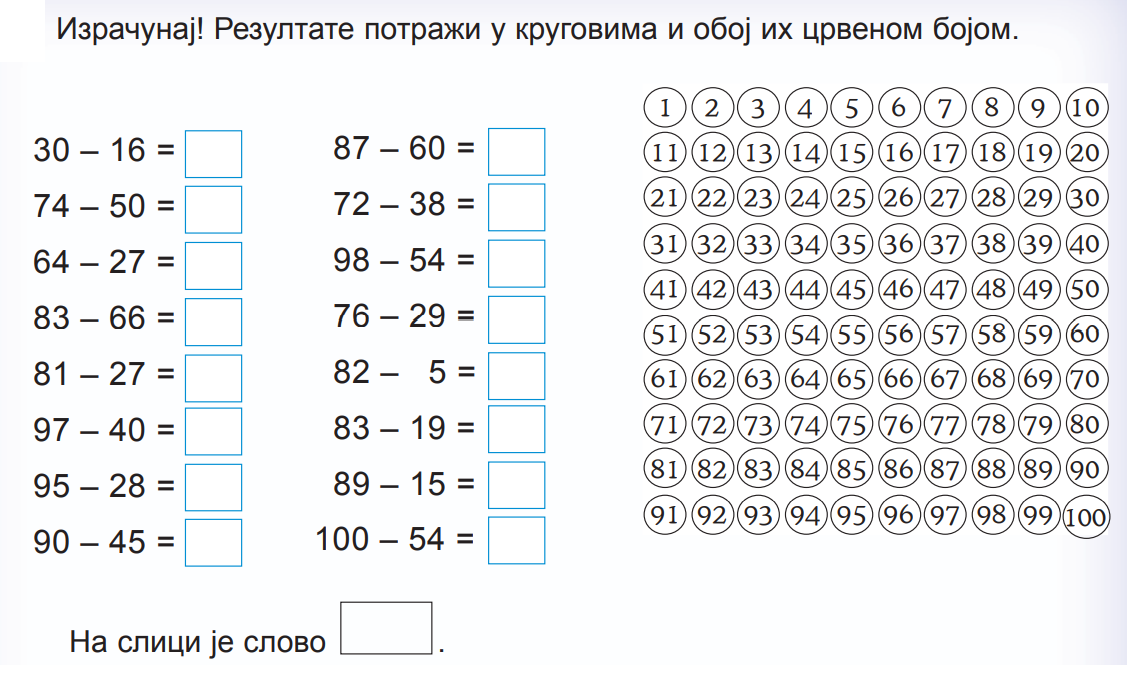 On the picture is letter2. قارن بكتابة العلامة المناسبة في دائرة <،> أو =	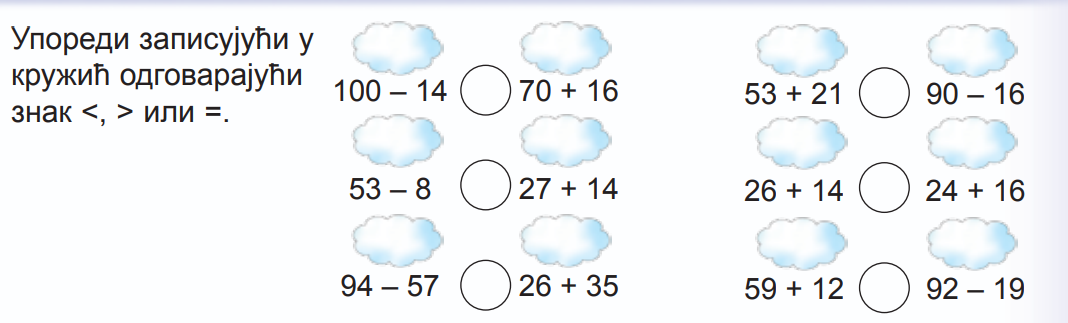 إذا كانت النتيجة صحيحة ، ضع دائرة حول الحرف T إذا لم تكن النتيجة صحيحة, ضع دائرة حول الحرف  H	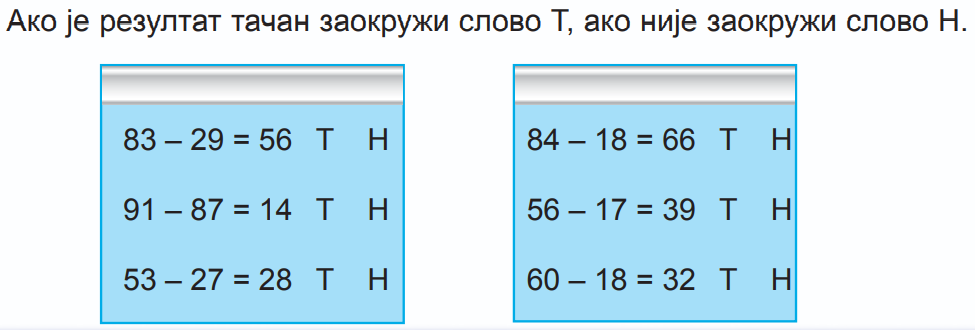 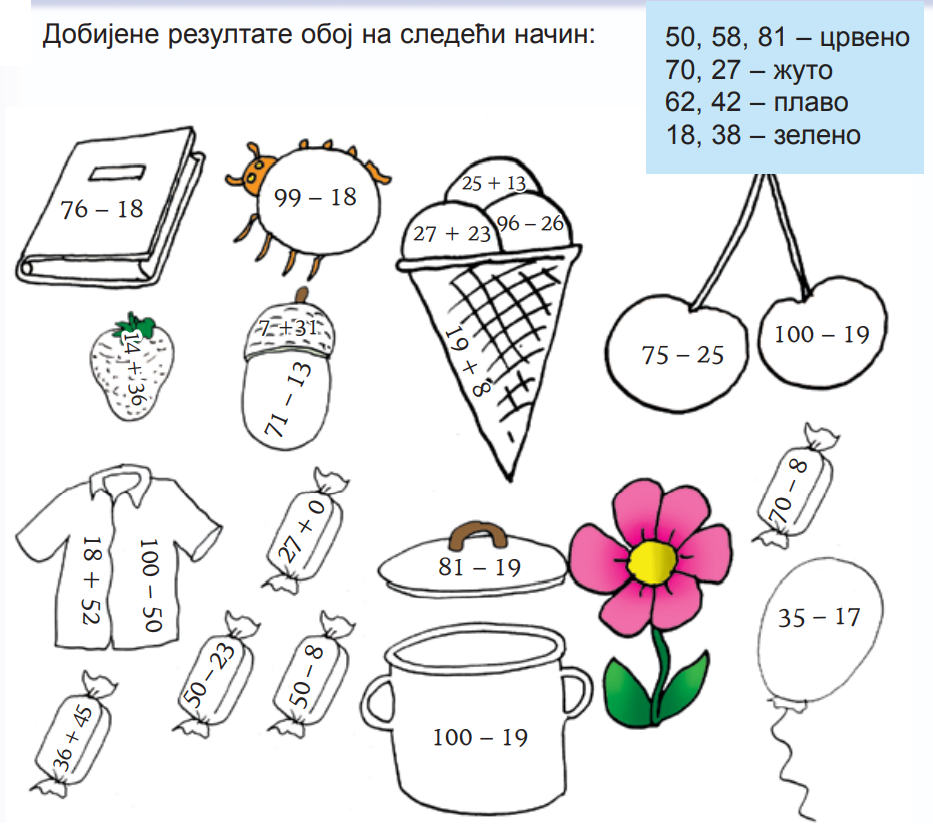 4- احسب نتائج الطلاء كالتالي: 50،58، 81- أحمر - 70،27 أصفر -   62،42-أزرق - 18،38- أخضر